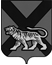 ТЕРРИТОРИАЛЬНАЯ ИЗБИРАТЕЛЬНАЯ КОМИССИЯМИХАЙЛОВСКОГО РАЙОНА	   Р Е Ш Е Н И Е02.03.2015                                                                                        423/86			                с. Михайловка		 О порядке и формах ведения организациями,осуществляющими выпуск средств массовой информации, отдельного учета объемов и стоимости платной и бесплатной печатной площади, представленных зарегистрированным кандидатам для проведенияпредвыборной агитации в период избирательнойкампании по досрочным выборам главы Новошахтинскогогородского поселения, назначенным на 17 мая 2015 года.В соответствии с пунктом 8 статьи 50 Федерального закона «Об основных гарантиях избирательных прав и права на участие в референдуме граждан российской Федерации», ч. 8 ст. 58 Избирательного кодекса Приморского края территориальная избирательная комиссия Михайловского районаРЕШИЛА:1. Организациям, осуществляющим выпуск массовой информации, предоставившим зарегистрированным кандидатам для проведения предвыборной агитации платное эфирное время, печатную площадь:1) обеспечить ведение отдельного учета объемов и стоимости платного эфирного времени, платной печатной площади, предоставленных зарегистрированным кандидатам для проведения предвыборной агитации в период избирательных кампаний в соответствии с формами, утвержденными пунктом 2 настоящего решения; 2) представить в территориальную избирательную комиссию Михайловского района сведения в соответствии с формами, утвержденными пунктом 2 настоящего решения, не позднее 27 мая __года в машинописном и машиночитаемом видах.2. Утвердить формы ведения организациями, осуществляющими выпуск средств массовой информации, отдельного учета объемов и стоимости платного эфирного времени, платной и бесплатной площади, предоставленных зарегистрированным кандидатам для проведения предвыборной агитации в период избирательных кампаний (приложение № 1, № 2).3. Разместить настоящее решение на сайте Избирательной комиссии Приморского края, на сайте территориальной избирательной комиссии Михайловского района.Председатель комиссии                                                            Н.С. ГорбачеваСекретарь комиссии                                                                  Г.В. НикитинаСВОДНЫЕ СВЕДЕНИЯоб объемах и стоимости платного эфирного времени, предоставленного____________________________________________________  (наименование организации телерадиовещания)зарегистрированным кандидатам для проведения предвыборной агитации в период избирательной кампании  досрочные выборы главы  Новошахтинского городского поселения По состоянию на «______»_______________ 2015 годаРуководитель организации телерадиовещания__________________                    __________________               _________________(инициалы, фамилия)				(подпись)				(дата)Главный бухгалтер организации телерадиовещания			М.П.__________________                    __________________               _________________(инициалы, фамилия)				(подпись)				(дата)СВОДНЫЕ СВЕДЕНИЯОб объемах и стоимости платной печатной площади, предоставленной редакцией____________________________________________________  (наименование организации )зарегистрированным кандидатам для проведения предвыборной агитации в период избирательной кампаниидосрочные выборы главы Новошахтинского городского поселения По состоянию на «______»_______________ 2015 годаРуководитель  редакции__________________                    __________________               _________________(инициалы, фамилия)				(подпись)				(дата)Главный бухгалтер организации телерадиовещания			М.П.__________________                    __________________               _________________(инициалы, фамилия)				(подпись)				(дата) Приложение №1к решению территориальной избирательной комиссии Михайловского района от 02.03.2015г.  №423/86№п/пФ. И. О.зарегистрированного кандидатаФорма предвыборной агитации  дата и время выхода в эфирОбъем фактически предоставленного эфирного времени, мин. сек.Стоимость фактически предоставленного эфирного времени, руб.Наименование плательщика, его банковские реквизитыДокумент, подтверждающий оплату (дата, номер платежного поручения)Основание платежа (дата заключение и номер договора, номер счета)ИТОГО:Приложение №2к решению территориальной избирательной комиссии Михайловского района  от  02.03.2015г.  №423/86№ п/пФ.И.О. зарегистрированного кандидатаДата опубликования, название агитационного материала, № печатного изданияОбъем фактически предоставленной площади( кв.см)Стоимость фактически предоставленной печатной площади(руб.)Тираж(экз.)Наименование плательщика, его банковские реквизитыДокумент подтверждающий оплату(вид, дата и  №)Основание платежа(дата, номер договора и номер счета)ИТОГО: